Zápisnica z 12. zasadnutia Obecného  zastupiteľstva Veľké Blahovo konaného dňa 20.1.2020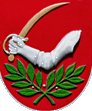 ___________________________________________________________________________Prítomní poslanci : Lóránt Kázmér, Zsolt Domonkos,  Mária Kázmérová, Peter Kardos Ing., Iveta Moraveková a Arpád VargaJúlia Gányovicsová – starostka obce Neprítomný : Peter Gróff Program zasadnutia :Otvorenie Určenie zapisovateľa , overovateľov zápisnice a voľba návrhovej komisie Návrh na schválenie programu rokovania Návrh uznesenia na uzavretie Mandátnej zmluvy na výkon stavebného dozoru medzi Združenie obcí kanalizácia Vydrany – Veľké Blahovo  Návrh uznesenia v súvislosti so Žiadosťou o poskytnutie dotácie z Environmentálneho fondu na Projekt „ D12 kanalizácia Vydrany a Kanalizácia Veľké Blahovo „ na účet Zduženia obcí kanalizácia Vydrany Veľké Blahovo na uhradenie odmeny za overenie konečného užívateľa v registri partnerov vereného sektora.6 .  Rôzne1. OtvorenieStarostka obce otvorila zasadnutie obecného zastupiteľstva, privítala poslancov a konštatovala, že zasadnutie je uznášaniaschopné nakoľko sú prítomní 6  poslanci obecného zastupiteľstva.2. Určenie zapisovateľa a overovateľov zápisnice a voľba návrhovej komisie Starostka obce určila za zapisovateľku : Klaudia Lőrinczy Žigová Za overovateľov zápisnice určila  : Mária Kázmérová a Iveta MoravekováDo návrhovej komisie určila : Lóránt Kázmér a Arpád Varga    Uznesenie              č. 12/2020/105Obecné zastupiteľstvo obce Veľké Blahovo BERIE NA VEDOMIE Zapisovateľku : Klaudia Lőrinczy Žigová Určenie overovateľov zápisnice: Mária Kázmérová a Iveta MoravekováSCHVAĽUJE Zloženie návrhovej komisie a členov komisie: Lóránt Kázmér a Arpád VargaHlasovanie č. 1Prítomní: 6Za: 6Proti: 0Zdržal sa: 0Nehlasoval: 0UZNESENIE BOLO SCHVÁLENÉ.3. Návrh na schválenie programu rokovania Program  na schválenie :Otvorenie Určenie zapisovateľa , overovateľov zápisnice a voľba návrhovej komisie Návrh na schválenie programu rokovania Návrh uznesenia na uzavretie Mandátnej zmluvy na výkon stavebného dozoru medzi Združenie obcí kanalizácia Vydrany – Veľké Blahovo  Návrh uznesenia v súvislosti so Žiadosťou o poskytnutie dotácie z Environmentálneho fondu na Projekt „ D12 kanalizácia Vydrany a Kanalizácia Veľké Blahovo „ na účet Zduženia obcí kanalizácia Vydrany Veľké Blahovo na uhradenie odmeny za overenie konečného užívateľa v registri partnerov vereného sektora.RôzneHlasovanie č. 2Prítomní: 6Za: 6Proti: 0Zdržal sa: 0Nehlasoval: 0Uznesenieč. 12/2020/106Otvorenie Určenie zapisovateľa , overovateľov zápisnice a voľba návrhovej komisie Návrh na schválenie programu rokovania Návrh uznesenia na uzavretie Mandátnej zmluvy na výkon stavebného dozoru medzi Združenie obcí kanalizácia Vydrany – Veľké Blahovo  Návrh uznesenia v súvislosti so Žiadosťou o poskytnutie dotácie z Environmentálneho fondu na Projekt „ D12 kanalizácia Vydrany a Kanalizácia Veľké Blahovo „ na účet Zduženia obcí kanalizácia Vydrany Veľké Blahovo na uhradenie odmeny za overenie konečného užívateľa v registri partnerov vereného sektora.RôzneUZNESENIE BOLO SCHVÁLENÉ.4. Návrh uznesenia na uzavretie Mandátnej zmluvy na výkon stavebného dozoru medzi Združenie obcí kanalizácia Vydrany – Veľké Blahovo  Starostka obce predniesla, že je potrebné uzavrieť Mandátnu zmluvu na výkon stavebného dozoru na projekt kanalizácia - Združenia obcí kanalizácia Vydrany-Veľké Blahovo návrh : Návrh uzneseniaUznesenia Obecného zastupiteľstva obce Veľké Blahovo Obecné zastupiteľstvo vo Veľkom Blahoveberie na vedomieNávrh na uznesenie:1/ v súvislosti s uzavretím Mandátnej zmluvy na výkon stavebného dozoru, uzatvorenej podľa § 566 a nasl. Obchodného zákonníka č. 513/1991 Zb. v platnom znení medzi Zmluvnými stranami Mandant:Názov:				Združenie obcí kanalizácia Vydrany – Veľké BlahovoSídlo:				Vydrany 71, 930 16 Vydrany Zastúpený:			Mgr. Ladislav Balódi, predseda združeniaIČO: 				50 116 011 Mandatár:			Meno a priezvisko: 		Ján LaczkóAdresa: 			Kvetná 10, 929 01 Dunajská StredaIČO				37 162 9852/ poverenie predsedy Združenia obcí kanalizácia Vydrany – Veľké Blahovo na podpis Mandátnej zmluvy na výkon stavebného dozorupoverujepredsedu Združenia obcí kanalizácia Vydrany – Veľké Blahovo na podpísanie Mandátnej zmluvy na výkon stavebného dozoru, medzi zmluvnými stranamiMandant:Názov:				Združenie obcí kanalizácia Vydrany – Veľké BlahovoSídlo:				Vydrany 71, 930 16 Vydrany Zastúpený:			Mgr. Ladislav Balódi, predseda združeniaIČO: 				50 116 011 Mandatár:			Meno a priezvisko: 		Ján LaczkóAdresa: 			Kvetná 10, 929 01 Dunajská StredaIČO				37 162 985v zmysle záverov verejného obstarávania na zákazku s nízkou hodnotou podľa § 117  zákona č. 343/2015 Z. z. o verejnom obstarávaní a o zmene a doplnení niektorých zákonov v znení neskorších predpisov na výkon stavebného dozoru pri výstavbe stavby „Kanalizácia Vydrany  - Veľké Blahovo“ v zmysle Zmluvy o dielo č. 001/ZOK/2019 zo dňa 10.12.2019 a Dodatku č. 1 k Zmluve o dielo č. 001/ZOK/2019Zmluvná cena za poskytnutie služby: 35.000,- spolu s DPH2/ poverenie predsedy Združenia obcí kanalizácia Vydrany - Veľké Blahovo na podpis Mandátnej zmluvy na výkon stavebného dozoruNa tomto uznesení Obecné zastupiteľstvo Obce Veľké Blahovo rozhodlo trojpätinovou väčšinou všetkých poslancovStarostka obce požiadala o hlasovanie :Hlasovanie č. 3Prítomní: 6Za: 6Proti: 0Zdržal sa: 0Nehlasoval: 0    Uznesenie   č. 12/2020/107zo dňa 20.01.2020Obecné zastupiteľstvo vo Veľkom Blahoveberie na vedomieNávrh na uznesenie:.1/ v súvislosti s uzavretím Mandátnej zmluvy na výkon stavebného dozoru, uzatvorenej podľa § 566 a nasl. Obchodného zákonníka č. 513/1991 Zb. v platnom znení medzi Zmluvnými stranami Mandant:Názov:				Združenie obcí kanalizácia Vydrany – Veľké BlahovoSídlo:				Vydrany 71, 930 16 Vydrany Zastúpený:			Mgr. Ladislav Balódi, predseda združeniaIČO: 				50 116 011 Mandatár:			Meno a priezvisko: 		Ján LaczkóAdresa: 			Kvetná 10, 929 01 Dunajská StredaIČO				37 162 9852/ poverenie predsedy Združenia obcí kanalizácia Vydrany – Veľké Blahovo na podpis Mandátnej zmluvy na výkon stavebného dozorupoverujepredsedu Združenia obcí kanalizácia Vydrany – Veľké Blahovo na podpísanie Mandátnej zmluvy na výkon stavebného dozoru, medzi zmluvnými stranamiMandant:Názov:				Združenie obcí kanalizácia Vydrany – Veľké BlahovoSídlo:				Vydrany 71, 930 16 Vydrany Zastúpený:			Mgr. Ladislav Balódi, predseda združeniaIČO: 				50 116 011 Mandatár:			Meno a priezvisko: 		Ján LaczkóAdresa: 			Kvetná 10, 929 01 Dunajská StredaIČO				37 162 985v zmysle záverov verejného obstarávania na zákazku s nízkou hodnotou podľa § 117  zákona č. 343/2015 Z. z. o verejnom obstarávaní a o zmene a doplnení niektorých zákonov v znení neskorších predpisov na výkon stavebného dozoru pri výstavbe stavby „Kanalizácia Vydrany  - Veľké Blahovo“ v zmysle Zmluvy o dielo č. 001/ZOK/2019 zo dňa 10.12.2019 a Dodatku č. 1 k Zmluve o dielo č. 001/ZOK/2019Zmluvná cena za poskytnutie služby: 35.000,- spolu s DPH2/ poverenie predsedy Združenia obcí kanalizácia Vydrany - Veľké Blahovo na podpis Mandátnej zmluvy na výkon stavebného dozoruNa tomto uznesení Obecné zastupiteľstvo Obce Veľké Blahovo rozhodlo trojpätinovou väčšinou všetkých poslancov.5. Návrh uznesenia v súvislosti so Žiadosťou o poskytnutie dotácie z Environmentálneho fondu na Projekt „ D12 kanalizácia Vydrany a Kanalizácia Veľké Blahovo „ na účet Zduženia obcí kanalizácia Vydrany Veľké Blahovo na uhradenie odmeny za overenie konečného užívateľa v registri partnerov vereného sektora.Starostka obce informovala poslancov, že je potrebné k projektu kanalizácia schváliť odmenu za overenie konečného užívateľa v registri partnerov verejného sektora :NÁVRHUznesenia Obecného zastupiteľstva obce Veľké Blahovo Obecné zastupiteľstvo vo Veľkom Blahoveberie na vedomieNávrh na uznesenie:1/ v súvislosti so Žiadosťou o poskytnutie dotácie z Environmentálneho fondu na projekt „D1.2 kanalizácia Vydrany a Kanalizácia Veľké Blahovo prevod finančných prostriedkov z rozpočtu Obce Vydrany/Veľké Blahovo na účet Združenia obcí kanalizácia Vydrany – Veľké Blahovo na uhradenie odmeny pre oprávnenú osobu:.	JUDr. Juraj Šikuta	notár	Sídlo: 		Alžbetínske námestie 328/6, 929 01 Dunajská Streda	IČO:		50464671za overenie konečného užívateľa výhod k 31.12.2019 v registri partnerov verejného sektora (RPVS) v celkovej vo výške 300,- Eur s DPH (úhrada Faktúry č. 62020)2/ prevod finančných prostriedkov vo výške ½ z celkovej výšky odmeny, t.j. 150,- EurschvaľujeUhradenie odmeny pre oprávnenú osobu:.	JUDr. Juraj Šikuta	notár	Sídlo: 		Alžbetínske námestie 328/6, 929 01 Dunajská Streda	IČO:		50464671	DIČ: 		1076579900IČ DPH:	SK1076579900Banka:		UniCredit Bank Czech Republic and Slovakia, a.s., pobočka  zahraničnej banky	IBAN (EUR):	SK82 1111 0000 0013 8172 6001	E-mail:	juraj.sikuta@notar.skv zmysle DOHODY O PLNENÍ POVINNOSTÍ OPRÁVNENEJ OSOBY PRE PARTNERA VEREJNÉHO SEKTORA (ďalej len „Dohoda“) uzavretej v zmysle § 591 a nasl. Obchodného zákonníka v spojení so zákonom č. 315/2016 Z.z. o registri partnerov verejného sektora a o zmene a doplnení niektorých zákonov za overenie konečného užívateľa výhod k 31.12.2019 v registri partnerov verejného sektora (RPVS) v celkovej vo výške 300,- Eur s DPH (úhrada Faktúry č. 62020).2/ prevod finančných prostriedkov vo výške ½ z celkovej výšky odmeny, t.j. 150,- Eur na účet Združenia obcí kanalizácia Vydrany – Veľké BlahovoStarostka obce požiadala o hlasovanie poslancov OZ :Hlasovanie č. 4Prítomní: 6Za: 6Proti: 0Zdržal sa: 0Nehlasoval: 0Uznesenieč. 12/2020/108Uznesenia Obecného zastupiteľstva obce Veľké Blahovo Obecné zastupiteľstvo vo Veľkom Blahoveberie na vedomieNávrh na uznesenie:1/ v súvislosti so Žiadosťou o poskytnutie dotácie z Environmentálneho fondu na projekt „D1.2 kanalizácia Vydrany a Kanalizácia Veľké Blahovo prevod finančných prostriedkov z rozpočtu Obce Vydrany/Veľké Blahovo na účet Združenia obcí kanalizácia Vydrany – Veľké Blahovo na uhradenie odmeny pre oprávnenú osobu:.	JUDr. Juraj Šikuta	notár	Sídlo: 		Alžbetínske námestie 328/6, 929 01 Dunajská Streda	IČO:		50464671za overenie konečného užívateľa výhod k 31.12.2019 v registri partnerov verejného sektora (RPVS) v celkovej vo výške 300,- Eur s DPH (úhrada Faktúry č. 62020)2/ prevod finančných prostriedkov vo výške ½ z celkovej výšky odmeny, t.j. 150,- EurschvaľujeUhradenie odmeny pre oprávnenú osobu:.	JUDr. Juraj Šikuta	notár	Sídlo: 		Alžbetínske námestie 328/6, 929 01 Dunajská Streda	IČO:		50464671	DIČ: 		1076579900IČ DPH:	SK1076579900Banka:		UniCredit Bank Czech Republic and Slovakia, a.s., pobočka  zahraničnej banky	IBAN (EUR):	SK82 1111 0000 0013 8172 6001	E-mail:	juraj.sikuta@notar.skv zmysle DOHODY O PLNENÍ POVINNOSTÍ OPRÁVNENEJ OSOBY PRE PARTNERA VEREJNÉHO SEKTORA (ďalej len „Dohoda“) uzavretej v zmysle § 591 a nasl. Obchodného zákonníka v spojení so zákonom č. 315/2016 Z.z. o registri partnerov verejného sektora a o zmene a doplnení niektorých zákonov za overenie konečného užívateľa výhod k 31.12.2019 v registri partnerov verejného sektora (RPVS) v celkovej vo výške 300,- Eur s DPH (úhrada Faktúry č. 62020).2/ prevod finančných prostriedkov vo výške ½ z celkovej výšky odmeny, t.j. 150,- Eur na účet Združenia obcí kanalizácia Vydrany – Veľké BlahovoNa tomto uznesení Obecné zastupiteľstvo Obce Veľké Blahovo rozhodlo trojpätinovou väčšinou všetkých poslancov.6. RôzneV časti rôzne poslanci so starostkou preberali dohodu o partnerstve a spolupráci medzi Obcou Veľké Blahovo a maďarským mestom Abony. Cieľom v prvom rade je  podpora obcí, vzájomné porozumenie, budujúce sa kultúrne vzťahy.Starostka obce Júlia Gánovicsová poďakovala prítomným a ukončila zasadnutie. Zápisnica skončená a podpísaná.------------------------------------------									Júlia Gányovicsová									     Starosta obce Overovatelia zápisnice :Mária Kázmérová			--------------------------------------Iveta Moraveková	 		--------------------------------------Zapisovateľka :Klaudia Lőrinczy Žigová 		--------------------------------------